Zawiercie, dn. 04.02.2022 r.WNGMT.6840.28.2021Prezydent Miasta Zawiercieogłasza I (pierwszy) przetarg ustny nieograniczony na sprzedaż nieruchomości gruntowej niezabudowanej oznaczonej geodezyjnie jako działka 
o nr ew. 426, karta mapy 2, obręb Kosowska Niwa, 
położonej w Zawierciu przy ul. ŁabędziejPrzedmiotem sprzedaży jest nieruchomość gruntowa zabudowana oznaczona geodezyjnie jako działka o nr ew. 426, karta mapy 2, obręb Kosowska Niwa, położona w Zawierciu przy 
ul. Łabędziej Powierzchnia nieruchomości: 0,0589 haKsięga Wieczysta: CZ1Z/00020126/7Rodzaj użytku wg ewidencji gruntów: BpOpis nieruchomości: nieruchomość gruntowa jest niezabudowana, nieutwardzona, porośnięta trawą. Dojazd do nieruchomości nieurządzona drogą publiczną o nawierzchni gruntowej –                     ul. Jaskółcza. W zasięgu (pas ul. Łabędziej) znajduje się siec wodociągowa, kanalizacyjna, elektroenergetyczna, natomiast w pasie drogowym ul. Jaskółcza znajduje się sieć wodociąg                     i kanalizacja sanitarna. Przeznaczenie w planie zagospodarowania przestrzennego: zgodnie z miejscowym planem zagospodarowania przestrzennego miasta Zawiercie dla obrębu Kosowska Niwa z otoczeniem, uchwalonego uchwałą Nr XLIV/533/21 Rady Miejskiej w Zawierciu z dnia 28 kwietnia 2021 r. (Dz. Urz. Woj. Śląskiego z dnia 12 maja 2021 r, poz. 3443) przedmiotowa nieruchomość zlokalizowana jest na terenie oznaczonym symbolem: 4MN2– tereny zabudowy mieszkaniowej jednorodzinnej.Kształt nieruchomości: nieregularny w kształcie klina.Nieruchomość stanowi własność Gminy Zawiercie i wolna jest od wszelkich obciążeń.Nieruchomość nie jest przedmiotem zobowiązań.Minimalne postąpienie: o wysokości postąpienia decydują uczestnicy przetargu, z tym, że nie może wynosić mniej niż 1% ceny wywoławczej nieruchomości z zaokrągleniem w górę do pełnych dziesiątek złotych.Cena wywoławcza nieruchomości: 70 000,00 zł (słownie: siedemdziesiąt tysięcy 00/100) zwolnione z podatku VAT na podstawie art. 43 ust. 1 pkt 10 ustawy z dnia 11 marca 2004 r. 
o podatku od towaru i usług (t. j. Dz. U. z 2021 r., poz. 685 z późn. zm.)Wadium: 14 000,00 zł (słownie: czternaście tysięcy złotych 00/100) w formie pieniężnej.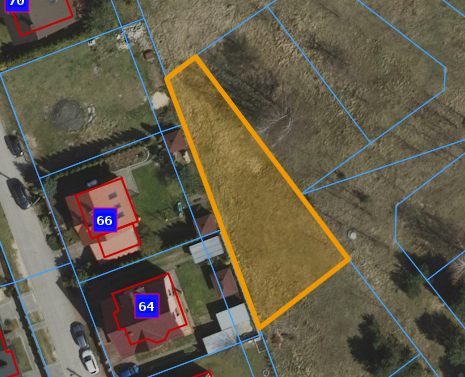 Przetarg odbędzie się w dniu 09 marca 2022 r. o godzinie 10:30 w sali narad (parter) budynku Urzędu Miejskiego w Zawierciu, ul. Leśna 2, 42-400 Zawiercie.Osoby zainteresowane nabyciem przedmiotowej nieruchomości mogą ją oglądać w godzinach pracy Urzędu Miejskiego w Zawierciu po wcześniejszym telefonicznym  ustaleniu terminu oględzin pod numerem telefonu +48 32 494 12 57 lub +48 32 494 12 30.Oferenci przystępujący do przetargu powinni dokonać wpłaty wadium w wysokości określonej powyżej przelewem na rachunek bankowy Gminy Zawiercie prowadzony przez Bank Pekao Spółka Akcyjna nr: 74 1240 2975 1111 0010 4312 6805 w terminie do dnia 03 marca 2022 r. Dowód wpłaty wadium winien wskazywać jednoznacznie, kto wpłacił wadium i tym samym uprawniony jest do wzięcia udziału w przetargu na daną nieruchomość oraz wskazywać nieruchomość której wpłata dotyczy. Za datę wpłacenia wadium uważa się datę zaksięgowania wpłaty na ww. rachunku bankowym  Gminy Zawiercie.W przetargu mogą brać udział osoby fizyczne i prawne oraz jednostki organizacyjne nie posiadające osobowości prawnej, którym przepisy prawa powszechnie obowiązującego przyznają zdolność prawną.Warunkiem udziału w przetargu jest wniesienie wadium we wskazanym powyżej terminie 
i we właściwej formie i wysokości oraz przedłożenie komisji przetargowej odpowiednich dokumentów, o których mowa poniżej:Każdy z uczestników przetargu zobowiązany jest przedłożyć komisji przetargowej dokument potwierdzający tożsamość (dowód osobisty, paszport, dodatkowo dla cudzoziemców karta pobytu i dokument pobytu dla cudzoziemców posiadających zezwolenie na dłuższy od turystycznego pobyt na terytorium Rzeczpospolitej Polskiej) wraz z oświadczeniem według wzoru stanowiącego załącznik nr 1 do niniejszego ogłoszenia o przetargu oraz klauzulą informacyjną stanowiącą załącznik nr 2 do niniejszego ogłoszenia o przetargu. Osoby fizyczne prowadzące działalność gospodarczą i osoby prawne:aktualny odpis z właściwego rejestru lub informację odpowiadającą odpisowi aktualnemu z rejestru przedsiębiorców pobraną zgodnie z art. 4 ust. 4aa ustawy z dnia 20 sierpnia 1997 r. o Krajowym Rejestrze Sądowym (t. j. Dz. U. z 2021 r., poz.112 z późn. zm.) albo aktualny wydruk z Centralnej Ewidencji i Informacji o Działalności Gospodarczej, jeżeli odrębne przepisy wymagają wpisu do Krajowego Rejestru Sądowego lub zgłoszenia do Centralnej Ewidencji i Informacji o Działalności Gospodarczej wystawionego lub pobranego nie wcześniej niż 3 miesiące przed upływem terminu przetargu,gdy oferentem jest spółka cywilna – umowę spółki z potwierdzeniem aktualności dokumentu przez osobę uprawnioną do reprezentowania podmiotu poprzez dokonanie stosownej adnotacji w dokumencie,w przypadku osoby fizycznej prowadzącej działalność gospodarczą (w tym wspólników spółek cywilnych), która nie będzie brać udziału osobiście – pisemne pełnomocnictwo 
w formie aktu notarialnego.odpis dokumentu (np. uchwały), stwierdzającego zgodę właściwego organu danego podmiotu lub pozostałych wspólników na nabycie nieruchomości, o ile jest wymagany przez prawo lub akty wewnętrzne danego podmiotu m.in. przepisy ustawy z dnia 15 września 2000 r.  Kodeks spółek handlowych (t. j. Dz. U. z 2020 r., poz. 1526 z późn. zm.).W przypadku osób fizycznych, w tym również prowadzących działalność gospodarczą. pozostających w związku małżeńskim, jeżeli nabycie nieruchomości ma nastąpić do majątku wspólnego warunkiem dopuszczenia do przetargu będzie: stawiennictwo obojga małżonków do przetargu, alboprzedłożenia zgody drugiego współmałżonka, o której mowa w art. 37 § 1 ustawy 
z dnia 25 lutego 1964 r. – Kodeks rodzinny i opiekuńczy (t. j. Dz. U. z 2020 r., poz.1359) na dokonanie czynności prawnych związanych z udziałem w przetargu. Zgoda powinna być wyrażona co najmniej w formie pisemnej z podpisem poświadczonym notarialnie i określać rodzaj, przedmiot i istotne warunki czynności prawnej, której dotyczy lub pełnomocnictwa w formie aktu notarialnego.W przypadku osób fizycznych, w tym również prowadzących działalność gospodarczą, pozostających w związku małżeńskim, jeżeli nabycie nieruchomości ma nastąpić do majątku osobistego, warunkiem dopuszczenia do przetargu będzie:wypis aktu notarialnego dokumentującego umowę majątkową małżeńską ustanawiającą rozdzielność majątkową, alboodpis orzeczenia sądowego ustanawiającego rozdzielność majątkową, albo pisemnego oświadczenia obojga małżonków o nabywaniu nieruchomości do majątku osobistego jednego z nich, z podpisami poświadczonymi notarialnie.Osoba będąca cudzoziemcem w rozumieniu ustawy z dnia 24 marca 1920 r. o nabywaniu nieruchomości przez cudzoziemców (t. j. Dz. U. z 2017 r., poz. 2278) zobowiązana jest okazać przedłożenie przyrzeczenia zezwolenia na nabycie nieruchomości (promesy) oraz zobowiązana jest w dniu zawarcia umowy przeniesienia własności nieruchomości będącej przedmiotem przetargu przedłożyć wydane na zasadach i w sytuacjach przewidzianych ustawą zezwolenia właściwego ministra na nabycie tej nieruchomości, chyba że zajdą przewidziane powołaną ustawą przesłanki wyłączające wymóg uzyskania takiego zezwolenia – w takiej sytuacji nabywca zobowiązany jest do złożenia oświadczenia w tym zakresie w notarialnej umowie nabycia. W przypadku nie uzyskania zezwolenia przed zawarciem aktu notarialnego, wpłacone wadium nie podlega zwrotowi.Wszelkie dokumenty i oświadczenia przedkładane komisji przetargowej muszą być sporządzone 
w języku polskim. Dokumenty i oświadczenia składane w języku innym niż polski powinny być przedkładane wraz 
z uwierzytelnionym tłumaczeniem na język polski przez tłumacza przysięgłego.Wadium wpłacone przez uczestnika przetargu, który przetarg wygrał, zalicza się na  poczet ceny nabycia nieruchomości w dniu zawarcia umowy sprzedaży w formie aktu notarialnego. Przetarg jest ważny bez względu na liczbę uczestników przetargu, jeżeli przynajmniej jeden uczestnik zaoferował co najmniej jedno postąpienie powyżej ceny wywoławczej. W razie uchylenia się od zawarcia umowy przez oferenta, który przetarg wygrał, wadium ulega przepadkowi.Wadium wpłacone przez innych uczestników przetargu zwraca się niezwłocznie po odwołaniu bądź zamknięciu przetargu, jednak nie później niż przed upływem 3 dni od dnia, odpowiednio odwołania przetargu, zamknięcia przetargu, unieważnienia przetargu, zakończenia przetargu wynikiem negatywnym. Osoba ustalona jako nabywca nieruchomości zobowiązana jest wpłacić najpóźniej jeden dzień roboczy przed dniem zawarcia notarialnej umowy sprzedaży nieruchomości cenę nieruchomości osiągniętą 
w przetargu pomniejszoną o wpłacone wadium. Za datę wpłaty uważa się datę zaksięgowania ww. kwoty na rachunku bankowym Gminy Zawiercie. Koszty związane ze sporządzeniem umowy notarialnej oraz opłaty sądowe z nią związane obciążają 
w całości nabywcę. Wydanie nieruchomości nastąpi do 30 dni po zawarciu umowy sprzedaży przedmiotowej nieruchomości sporządzonej w formie aktu notarialnegoPrezydent Miasta Zawiercie zastrzega sobie prawo odwołania przetargu lub jego unieważnienia 
w przypadku zaistnienia uzasadnionych powodów.Przed przystąpieniem do przetargu należy zapoznać się z warunkami przetargu oraz stanem faktycznym i formalno – prawnym nieruchomości będącej przedmiotem przetargu.Ogłoszenie przetargowe znajduje się również na stronie internetowej www.zawiercie.bip.net.pl, zakładka Przetargi na nieruchomości, kategoria: na nieruchomości - 2022 oraz www.zawiercie.eu 
w zakładce Urząd Miejski, Kategoria: Obwieszczenia.Przetarg zostanie przeprowadzony w oparciu o ustawę z dnia 21 sierpnia 1997 r. 
o gospodarce nieruchomościami (t. j. Dz. U. z 2021 r. poz. 1899 z późn. zm.) oraz Rozporządzenia Rady Ministrów z dnia 14 września 2004 r. w sprawie sposobu i trybu przeprowadzania przetargów oraz rokowań na zbycie nieruchomości (t.  j. Dz. U. z 2021 r., poz. 2213).Osoby uprawnione do udzielania dodatkowych informacji i wyjaśnień:Paweł Selejdak – Inspektor Wydziału Nieruchomości, Gospodarki Miejskiej i Transportu, 
tel. + 48 32 494 12 97, e-mail: p.selejdak@zawiercie.euGrzegorz Kurzawa – Zastępca Naczelnika Wydziału Nieruchomości, Gospodarki Miejskiej 
i Transportu, tel. + 48 32 494 12 57, e-mail: g.kurzawa@zawiercie.eu